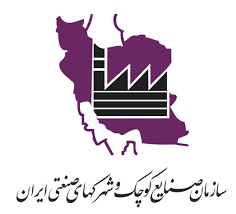 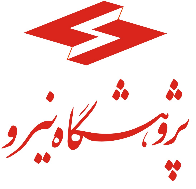 پیشنهاد فنی – عملیاتی در راستای پیادهسازی مدیریت بار فیدرها در شهرک‌ها، نواحی صنعتی  و مناطق ویژه اقتصادیویژه دوره اوج مصرف برق سال 1403 عنوان طرح:؟؟؟؟؟؟؟؟؟؟؟؟؟؟؟؟؟؟؟؟؟؟؟؟؟ارایهدهندهی طرح: نام شرکت یا هسته دانش پایه ذکر گردد.محل استقرار شرکت یا هسته دانشپایه: محل استقرار شرکت یا هسته دانشپایه که می تواند دانشگاه، پارک علم و فناوری، شهرک صنعتی و ... باشد، ذکر گردد. استان محل استقرار شرکت یا هسته دانشپایه:حتما استان محل استقرار استقرار شرکت یا هسته دانشپایه ذکر گردد.الف: اطلاعات ارایهدهندگان طرحاطلاعات تماس شرکت یا هسته دانشپایه:در صورتیکه ایده یا طرح گروهی است، مشخصات گروه ایده‌پرداز یا اعضای شرکت مرتبط با طرح یا ایده ذکر گردد: (نام و نام خانوادگی هریک از اعضا، مدرک تحصیلی، رشته تحصیلی، تخصص فرد و درصد مالکیت قید شود)اطلاعات رابط طرح با دبیرخانه مدیریت بار فیدرها مستقر در پژوهشگاه نیروب: مشخصات طرحعنوان طرح:وضعیت طرح (ایده اولیه، طرح پیادهسازی شده):محل اجرای طرح: در صورتی که وضعیت طرح در مرحله پیادهسازی است، به محل اجرای طرح اشاره گردد. وضعیت ثبت طرح یا ایده:       دارای اظهارنامه ثبت اختراع                     ثبت اختراع داخلی                    ثبت اختراع خارج از کشور          انتشار در قالب گزارش فنی/کتاب/ مقاله      فاقد ثبت                               غیره  .   .ذکر گردد............  سطح بلوغ فناوری طرح /ایده (TRL Level): ....................................ویژگیهای فنی (Specifications) شامل شرح مختصری از طرح، مدل فنی و اقتصادی مبتنی بر ضوابط اجرایی برنامههای پاسخگویی بار ابلاغی از سوی شرکت توانیر، نحوه پیادهسازی و ....  به صورت مختصر و حداکثر در 2 صفحه تشریح گردد.شایان ذکر است اطلاعات درج شده در این بخش، ملاک ارزیابی داوران قرار خواهد گرفت. بدیهی است در صورت انتخاب طرح/ایده جهت اجرا و پیادهسازی، ارایه کامل مدل فنی و اقتصادی و نحوه پیادهسازی در جلسات آتی ارزیابی، ضروری است.امکانات و زیرساخت‌های مورد نیاز برای پیاده‌سازی طرح:اعم از هماهنگیها و مشاورههای حقوقی، فضای فیزیکی و .... آیا طرح و مدل پیشنهادی اجرا، مشابه داخلی یا خارجی وجود دارد؟ چه تفاوت‌هایی با طرحهای مذکور دارد. محدودیت‌ها و چالش‌های احتمالی جهت پیادهسازی طرح:مراحل پیادهسازی طرح و زمانبندی: سایر موارد:اعم از سوابق اجرای طرحهای مشابه، توانمندیهای فنی و اجرایی مجریان طرح، کاتالوگ محصولات یا خدمات فناورانه مرتبط با موضوع مدیریت بار گروهی فیدرها و .....اطلاعات تماسشماره ثابتاطلاعات تماسشماره همراهاطلاعات تماسوبسایت (در صورت وجود)اطلاعات تماسایمیلنام و نام خانوادگی رابط با دبیرخانهشماره همراه:نام و نام خانوادگی رابط با دبیرخانهایمیل:ردیفعنوان فعالیتریز فعالیتهای هر مرحلهمدت زمان مورد نیاز (ماه)کل مدت زمان انجام طرح (ماه)   کل مدت زمان انجام طرح (ماه)   کل مدت زمان انجام طرح (ماه)   